Прайс-лист  от 4 октября  2023 годаОбратите внимание!! 1. в связи с нестабильной ситуацией на рынке хлопка, цены на продукцию . уточняйте! 2. при заказе до 30000 рублей цены +5% к цене. От объемов предоставляем скидки!!! В прайс-листе указан далеко не весь ассортимент выпускаемой нами продукции, если у Вас есть запрос на определенные позиции, которых нет в прайс-листе, высылайте нам его на электронный адрес ooo.zolotoy@mail.ru и мы постараемся как можно быстрее ответить.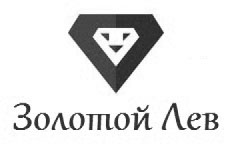 Компания  «Золотой Лев» (ИП Шамин А.Б.): 8-930-347-68-78 Аида8-930-330-39-11 ОльгаАндрей 8-929-087-14-87Наш сайт https://мягкийинвентарь.русEmail: ooo.zolotoy@mail.ruГ. Иваново, ул. Станкостроителей, д. 12РазмерыНаименование, характеристикаЦена без НДСКомплект постельного бельяКомплект постельного бельяКомплект постельного бельяКПБ с наволочкой 40х60.Простыня 100х150Пододеяльник 110х150бязь цветная, пл.100г/м2.402КПБ с наволочкой 40х60.Простыня 100х150Пододеяльник 110х150бязь цветная, пл.120г/м2.446КПБ с наволочкой 40х60.Простыня 100х150Пододеяльник 110х150бязь цветная пл.140г/м2.527КПБ с наволочкой 40х60.Простыня 100х150Пододеяльник 110х150бязь белая, пл.120г/м2.407КПБ с наволочкой 40х60.Простыня 100х150Пододеяльник 110х150бязь белая пл.140г/м2.472КПБ с наволочкой 40х60.Простыня 100х150Пододеяльник 110х150Поплин, пл. 115 гр/м2549КПБ с наволочкой 60х60Простыня 100х150Пододеяльник 110х150бязь цветная, пл.100г/м2.420КПБ с наволочкой 60х60Простыня 100х150Пододеяльник 110х150бязь цветная, пл.120г/м2.466КПБ с наволочкой 60х60Простыня 100х150Пододеяльник 110х150бязь цветная пл.140г/м2.551КПБ с наволочкой 60х60Простыня 100х150Пододеяльник 110х150бязь белая, пл.120г/м2.425КПБ с наволочкой 60х60Простыня 100х150Пододеяльник 110х150бязь белая пл.140г/м2.494КПБ с наволочкой 60х60Простыня 100х150Пододеяльник 110х150Поплин, пл. 115 гр/м2574КПБ с наволочкой 50х50Простыня 100х150Пододеяльник 110х150бязь цветная, пл.100г/м2.411КПБ с наволочкой 50х50Простыня 100х150Пододеяльник 110х150бязь цветная, пл.120г/м2.456КПБ с наволочкой 50х50Простыня 100х150Пододеяльник 110х150бязь цветная пл.140г/м2.539КПБ с наволочкой 50х50Простыня 100х150Пододеяльник 110х150бязь белая, пл.120г/м2.416КПБ с наволочкой 50х50Простыня 100х150Пододеяльник 110х150бязь белая пл.140г/м2.483КПБ с наволочкой 50х50Простыня 100х150Пододеяльник 110х150Поплин, пл. 115 гр/м2562НАМАТРАСНИКИНАМАТРАСНИКИНАМАТРАСНИКИ70Х150 ( на ватный матрас 60*140)тик матрасный, пл. 170 гр/м2, с клапаном17870Х150 ( на ватный матрас 60*140)70Х150 ( на ватный матрас 60*140)Бязь пл. 140 гр/м2,  с клапаном24070Х130 ( на ватный матрас 60*120)тик матрасный, пл. 170 гр/м2, с клапаном16170Х130 ( на ватный матрас 60*120)70Х130 ( на ватный матрас 60*120)Бязь пл. 140 гр/м2,  с клапаном21660*120 ( на матрас ппуна резинках на резинках с 4х сторон (Стеганный ультрастеп, бязь набивная 120 гр/м2+синтепон 100 гр+п/э однотонный)21560*140 ( на матрас ппуна резинках на резинках с 4х сторон (Стеганный ультрастеп, бязь набивная 120 гр/м2+синтепон 100 гр+п/э однотонный)215ПОДУШКИПОДУШКИПОДУШКИ40х60ХОЛЛОФАЙБЕР чехол тик полиэстерный/ чехол бязь , (вес наполнителя 400 гр)162/17940х60ЛЕБЯЖИЙ ПУХ чехол тик полиэстерный /чехол бязь, (вес наполнителя 500 гр)184/21440х60ПУХ/ПЕРО чехол тик смесовой39060х60ХОЛЛОФАЙБЕР чехол тик полиэстерный /чехол бязь (вес наполнителя 700 гр)229/27260х60ЛЕБЯЖИЙ ПУХ чехол тик полиэстерный /чехол бязь (вес наполнителя 800 гр)252/31060х60ПУХ/ПЕРО чехол тик смесовой кантом41050х50ХОЛЛОФАЙБЕР чехол тик полиэстерный / бязь (вес наполнителя 400 гр)161/19050х50ЛЕБЯЖИЙ ПУХ чехол тик полиэстерный /чехол бязь (вес наполнителя 650 гр)182/22550х50ПУХ/ПЕРО чехол тик смесовой с кантом410ОДЕЯЛАОДЕЯЛАОДЕЯЛАПОЛИЭФИР (пл. 300 гр/2), чехол бязь ПОЛИЭФИР (пл. 300 гр/2), чехол бязь 495СИНТЕПОН (пл. 150 гр/м2), чехол  чехол бязь СИНТЕПОН (пл. 150 гр/м2), чехол  чехол бязь 515СИНТЕПОН (пл. 300 гр/м2), чехол  чехол бязь СИНТЕПОН (пл. 300 гр/м2), чехол  чехол бязь 530ОВЕЧЬЯ ШЕРСТЬ (пл. 150 гр /м2)чехол бязьОВЕЧЬЯ ШЕРСТЬ (пл. 150 гр /м2)чехол бязь550ОВЕЧЬЯ ШЕРСТЬ (пл. 300 гр /м2)чехол бязьОВЕЧЬЯ ШЕРСТЬ (пл. 300 гр /м2)чехол бязь580ХОЛЛОФАЙБЕР пл. 300 гр/м2, чехол чехол бязь ХОЛЛОФАЙБЕР пл. 300 гр/м2, чехол чехол бязь 590БАЙКОВОЕ Пл. 420 гр/м2, 100% хлопок с детским рисункомБАЙКОВОЕ Пл. 420 гр/м2, 100% хлопок с детским рисунком598БАЙКОВОЕ Пл. 420 гр/м2, 100% хлопокБАЙКОВОЕ Пл. 420 гр/м2, 100% хлопок420ПОЛУШЕРСТЯНОЕ клетка Пл 400 гр/м2,Шерсть 70%, 30%п/эПОЛУШЕРСТЯНОЕ клетка Пл 400 гр/м2,Шерсть 70%, 30%п/э437ПОЛУШЕРСТЯНОЕ клетка Пл 500 гр/м2,Шерсть 70%,20% пан 10%п/эПОЛУШЕРСТЯНОЕ клетка Пл 500 гр/м2,Шерсть 70%,20% пан 10%п/э471ПОЛУШЕРСТЯНОЕ с детским рисунком пл. 500 гр/м2, шерсть 70%, 17 % пан, 13 % хлопокПОЛУШЕРСТЯНОЕ с детским рисунком пл. 500 гр/м2, шерсть 70%, 17 % пан, 13 % хлопок805ПОКРЫВАЛАПОКРЫВАЛАПОКРЫВАЛА100Х145Ультрастеп, 100% хлопок, с детским рисунком310100Х145Атласное однотонное (голубое, розовое, желтое, салатовое), окантовка с 4х сторон27065х145 с 1 оборкой 25 сматласное однотонное (голубое, розовое, желтое, салатовое) 33065х145 с 2оборками 25сматласное однотонное (голубое, розовое, желтое, салатовое)385ПОЛОТЕНЦАПОЛОТЕНЦАПОЛОТЕНЦА40Х70МАХРОВОЕ, гладкокрашенное, цветное, пл.380гр/м2, 100%хлопок, производство УЗБЕКИСТАН12340Х70ВАФЕЛЬНОЕ, белое, пл. 200 гр/м25740Х70ВАФЕЛЬНОЕ, цветное, пл. 150 гр/м25430х30МАХРОВОЕ, гладкокрашенное, цветное, пл. 380 гр/м2, производство УЗБЕКИСТАН5230х50МАХРОВОЕ, гладкокрашенное цветное , пл. 380гр/м2, производство УЗБЕКИСТАН75МАТРАСЫМАТРАСЫМАТРАСЫ60х120 Вата РВ цветная (чехол тик). Высота матраса 5 см60х120 Вата РВ цветная (чехол тик). Высота матраса 5 см40060х120 Вата РВ цветная ( чехол бязь). Высота матраса 5 см.60х120 Вата РВ цветная ( чехол бязь). Высота матраса 5 см.41060х120 Вата РВ белоземельная (чехол тик). Высота матраса 5 см60х120 Вата РВ белоземельная (чехол тик). Высота матраса 5 см45660х120 Вата РВ белоземельная ( чехол бязь). Высота матраса 5 см.60х120 Вата РВ белоземельная ( чехол бязь). Высота матраса 5 см.49060х120 Вата ПРИМА БЕЛАЯ , 100% ХЛОПОК, (чехол тик). Высота матраса 5 см60х120 Вата ПРИМА БЕЛАЯ , 100% ХЛОПОК, (чехол тик). Высота матраса 5 см58060х120 Вата ПРИМА БЕЛАЯ , 100% ХЛОПОК, (чехол бязь). Высота матраса 5 см60х120 Вата ПРИМА БЕЛАЯ , 100% ХЛОПОК, (чехол бязь). Высота матраса 5 см59760х120 ПЕНОПОЛИУРЕТАН , чехол стеганный на молнии, высота матраса 5 см60х120 ПЕНОПОЛИУРЕТАН , чехол стеганный на молнии, высота матраса 5 см79860х120 ПЕНОПОЛИУРЕТАН , чехол тик матрасный на молнии , высота матраса 5 см60х120 ПЕНОПОЛИУРЕТАН , чехол тик матрасный на молнии , высота матраса 5 см62360х120 ПЕНОПОЛИУРЕТАН , чехол стеганный на молнии, высота матраса 10 см60х120 ПЕНОПОЛИУРЕТАН , чехол стеганный на молнии, высота матраса 10 см134760х120 ПЕНОПОЛИУРЕТАН , чехол тик матрасный на молнии , высота матраса 10 см60х120 ПЕНОПОЛИУРЕТАН , чехол тик матрасный на молнии , высота матраса 10 см105460х140 Вата РВ цветная (чехол тик). Высота матраса 5 см60х140 Вата РВ цветная (чехол тик). Высота матраса 5 см42560х140 Вата РВ цветная ( чехол бязь). Высота матраса 5 см.60х140 Вата РВ цветная ( чехол бязь). Высота матраса 5 см.44660х140 Вата РВ белоземельная (чехол тик). Высота матраса 5 см60х140 Вата РВ белоземельная (чехол тик). Высота матраса 5 см49060х140 Вата РВ белоземельная ( чехол бязь). Высота матраса 5 см.60х140 Вата РВ белоземельная ( чехол бязь). Высота матраса 5 см.52060х140 Вата ПРИМА БЕЛАЯ , 100% ХЛОПОК, (чехол тик). Высота матраса 5 см60х140 Вата ПРИМА БЕЛАЯ , 100% ХЛОПОК, (чехол тик). Высота матраса 5 см95060х140 Вата ПРИМА БЕЛАЯ , 100% ХЛОПОК, (чехол бязь). Высота матраса 5 см60х140 Вата ПРИМА БЕЛАЯ , 100% ХЛОПОК, (чехол бязь). Высота матраса 5 см96060х140 ПЕНОПОЛИУРЕТАН , чехол стеганный на молнии, высота матраса 5 см60х140 ПЕНОПОЛИУРЕТАН , чехол стеганный на молнии, высота матраса 5 см85060х140 ПЕНОПОЛИУРЕТАН , чехол тик матрасный на молнии , высота матраса 4 см60х140 ПЕНОПОЛИУРЕТАН , чехол тик матрасный на молнии , высота матраса 4 см69560х140 ПЕНОПОЛИУРЕТАН , чехол стеганный на молнии, высота матраса 10 см60х140 ПЕНОПОЛИУРЕТАН , чехол стеганный на молнии, высота матраса 10 см126860х140 ПЕНОПОЛИУРЕТАН , чехол тик матрасный на молнии , высота матраса 10 см60х140 ПЕНОПОЛИУРЕТАН , чехол тик матрасный на молнии , высота матраса 10 см1188